Lernzeit SJ 2017/2018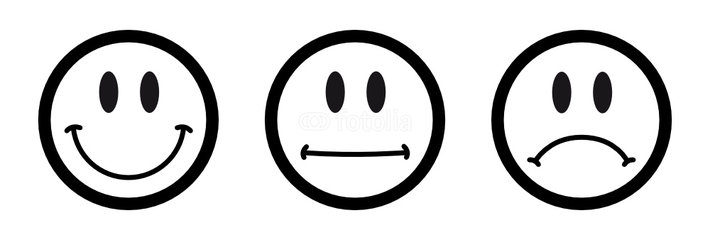 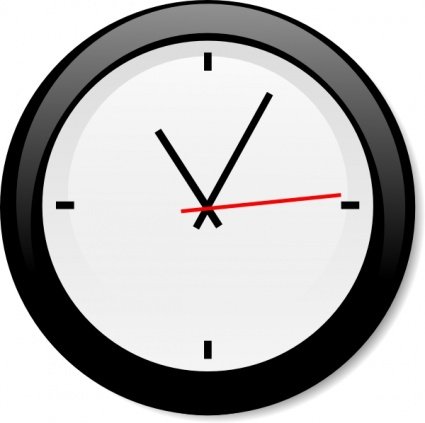 